Załącznik nr 1 do SWZ Zamawiający:Gmina Wiśniowa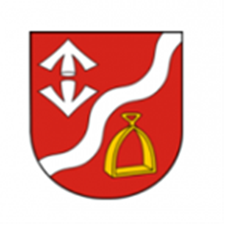 38-124 Wiśniowa 150 REGON: 690582217	NIP: 8191565070Nr tel. 17-2775063Nr fax. 17-2775901e-mail: przetargi@wisniowa.plOFERTA Wykonawca:................................................................................................................................................................................. (pełna nazwa i adres siedziby Wykonawcy)Województwo:   .........................................................................................................................................Numer telefonu: .............................................             e-mail: ……………………………………………… ( do komunikacji z Zamawiającym)(w przypadku składania oferty przez podmioty występujące wspólnie podać nazwy (firmy) i dokładne adresy wszystkich podmiotów)Ja (My) niżej podpisany(-ni)  .................................................................................................................................działając w imieniu i na rzecz ww. Wykonawcy:Na podstawie postępowania o udzielenie zamówienia publicznego prowadzonego w trybie podstawowym bez negocjacji, o którym mowa w art. 275 pkt 1 ustawy z dnia 11 września 2019 r. Prawo zamówień publicznych zwanej w dalszej treści „ustawą Pzp”, na wykonanie robót budowlanych pn. Przebudowa i zmiana sposobu użytkowania budynku gminnego na budynek mieszkalny w Szufnarowej dz.nr 2071/5, zgodnie z ogłoszeniem o zamówieniu opublikowanym w Biuletynie Zamówień Publicznych oraz na stronie internetowej za pośrednictwem Platformy Zakupowej https://platformazakupowa.pl/pn/wisniowa zgodnie z treścią Specyfikacji Warunków Zamówienia oświadczam(-y), że:INSTALACJE ELEKTRYCZNEROBOTY BUDOWLANE- BUDOWLANKA INSTALACJE SANITARNE- słownie netto : …………………………………………………………………………………………………-Słownie brutto: …………………………………………………………………………………………………..Uwaga!* Ceny należy podać z dokładnością do dwóch miejsc po przecinku.**Wykonawca zobowiązany jest podać podstawę prawną zastosowania stawki podatku od towarów i usług (VAT) innej niż stawka podstawowa lub zwolnienia z ww. podatku*** W przypadku uznania przedmiotowej oferty za najkorzystniejszą przed terminem podpisania umowy oferent przekaże Zamawiającemu opracowany kosztorys ofertowy. Wyliczone w kosztorysie ofertowym ceny poszczególnych elementów robót, jak również cena całkowita powinny być zgodne z cenami przedstawionymi  w niniejszej ofercie przetargowej. (Cena całkowita zawarta w sporządzonym kosztorysie ofertowym musi być równa ogólnej cenie oferty. Ceny tych samych składników cenotwórczych (R, Ko, Z, M, S) będą takie same dla wszystkich wycenianych pozycji przedmiarowych. Kosztorys ofertowy powinien zawierać następujące elementy: stronę tytułową, przedmiar robót, kalkulację szczegółową zastosowanych cen jednostkowych, tabelę elementów scalonych.2. Okres gwarancji: ……………………………………………………………………..przedmiot zamówienia wykonamy w terminie: do 12 miesięcy od podpisania umowyInformacje dotyczące podwykonawstwa:Zamówienie wykonam sam/następujące części zamówienia powierzę PodwykonawcomZamówienie wykonam z udziałem podwykonawców, na których zasoby powołuję się na zasadach określonych w art. 118 ustawy Pzp, w celu wykazania spełniania warunków udziału w postępowaniu (nazwa/firma podwykonawców): …………………………………………………………….…………………………………………………………………………………………………………….…………………………………………………………………………………………………………….…………………………………………………………………………………………………………….………………………………………………3.Zgodnie z treścią art. 225 ustawy Prawo Zamówień Publicznych oświadczamy, że wybór przedmiotowej oferty:nie będzie prowadzić do powstania u Zamawiającego obowiązku podatkowego,będzie prowadzić do powstania u Zamawiającego obowiązku podatkowego, w zakresie 
i wartości (w tym przypadku, gdy zgodnie z obowiązującymi przepisami to Zamawiający będzie płatnikiem podatku od towarów i usług – podatku VAT – oraz będzie zobowiązany do przekazania go na rachunek właściwego urzędu skarbowego; oraz w przypadku wewnątrzwspólnotowego nabycia towarów):Oświadczam, że:uzyskałem(-liśmy) konieczne informacje do przygotowania oferty,w cenie oferty, zostały uwzględnione wszystkie koszty wykonania i realizacji przyszłego świadczenia umownego,zamówienie przyjmuję(-emy) do realizacji bez zastrzeżeń i wykonam(-y) zakres robót budowlanych wynikający z przedmiotu zamówienia z należytą starannością, zgodnie z zasadami wiedzy i według obowiązujących przepisów prawnych za oferowaną cenę,zapoznałem(-liśmy) się z treścią Specyfikacji Warunków Zamówienia i nie wnoszę(-simy) do niej zastrzeżeń oraz zdobyłem(-liśmy) wszelkie informacje niezbędne do właściwego opracowania oferty oraz do należytego wykonania przedmiotu zamówienia,uważam(-y) się za związanego złożoną ofertą przez okres 30 dni licząc od upływu terminu do składania ofert wraz z tym dniem,zawarty w Specyfikacji Warunków Zamówienia wzór umowy został przeze mnie/nas zaakceptowany 
i w razie wybrania mojej/naszej oferty zobowiązuję się do jej podpisania w miejscu i terminie określonym przez Zamawiającego,zobowiązuję się do zatrudnienia na podstawie umowy o pracę osób wykonujących w trakcie realizacji zamówienia czynności z zakresu czynności fizyczne przy robotach ogólnobudowlanych, sanitarnych i elektrycznych związanych z budową i przebudową budynku., jeżeli wykonanie tych czynności polega na wykonywaniu pracy w sposób określony w art. 22 § 1 ustawy z dnia 26 czerwca 1974 r. Kodeks pracy (tj. Dz. U. z 2023 r. poz. 1465 ze zm.).wypełniłem obowiązki informacyjne przewidziane w art. 13 lub art. 14 RODO  wobec osób fizycznych, od których dane osobowe bezpośrednio lub pośrednio pozyskałem w celu ubiegania się o udzielenie zamówienia publicznego w niniejszym postępowaniu.*Załącznikami do niniejszego formularza stanowiącymi integralną część oferty są oświadczenia, dokumenty i załączniki w postaci:………………………………………………………………………….………………………………………………………………………….………………………………………………………………………….Oświadczam, że jestem(-śmy), małym / średnim przedsiębiorstwem     TAK      NIE ( zaznaczyć odpowiednie) Zgodnie z art. 7 ust. 1 pkt 2 i pkt 3 ustawy z dnia 6 marca 2018 r. prawo przedsiębiorców (t.j. Dz. U. z 2019 r. poz. 1292 ze zm.):Za małego przedsiębiorcę uważa się przedsiębiorcę, który w co najmniej jednym z dwóch ostatnich lat obrotowych spełnia łącznie następujące warunki:1) zatrudniał średniorocznie mniej niż 50 pracowników oraz2) osiągnął roczny obrót netto ze sprzedaży towarów, wyrobów i usług oraz operacji finansowych nieprzekraczający równowartości w złotych 10 milionów euro, lub sumy aktywów jego bilansu sporządzonego na koniec jednego z tych lat nie przekroczyły równowartości w złotych 10 milionów euro i który nie jest mikroprzedsiębiorcą.Za średniego przedsiębiorę uważa się przedsiębiorcę, który w co najmniej jednym z dwóch ostatnich lat obrotowych spełniał łącznie następujące warunki:1) zatrudniał średniorocznie mniej niż 250 pracowników oraz2) osiągnął roczny obrót netto ze sprzedaży towarów, wyrobów i usług oraz operacji finansowych nieprzekraczający równowartości w złotych 50 milionów euro, lub sumy aktywów jego bilansu sporządzonego na koniec jednego z tych lat nie przekroczyły równowartości w złotych 43 milionów euro i który nie jest mikroprzedsiębiorcą ani małym przedsiębiorcą.DOKUMENT NALEŻY OPATRZYĆ KWALIFIKOWANYM PODPISEM ELEKTRONICZNYM, PODPISEM ZAUFANYM LUB PODPISEM OSOBISTYM.UWAGA! NANOSZENIE JAKICHKOLWIEK ZMIAN W TREŚCI DOKUMENTU PO OPATRZENIU WW. PODPISEM MOŻE SKUTKOWAĆ NARUSZENIEM INTEGRALNOŚCI PODPISU, A W KONSEKWENCJI SKUTKOWAĆ ODRZUCENIEM OFERTY.NIPREGONLp.Pozycje z przedmiaru robótNazwaKwota nettoStawka VATPodatek VATKwota brutto12345611.1.1-1.1.86INSTALACJE ELEKTRYCZNE 8%Lp.Pozycje z przedmiaru robótNazwaKwota nettoStawka VATPodatek VATKwota brutto12345611.1.1-1.1.14WYBURZENIA I ZAMUROWANIA 8%22.1.1-2.1.4IZOLACJA TERMICZNA I PRZECIWWILGOCIOWA SCIAN PIWNIC23%31.2.1-1.2.9IZOLACJA TERMICZNA I PRZECIWWILGOCIOWA SCIAN PIWNIC 8%41.3.1-1.3.17MURKI OPOROWE I SCHODY ZEWNETRZNE DO PIWNIC 8%51.4.1.-1.4.6SCHODY NA PARTER 8%61.5.1-1.5.5SCIANY WEWNETRZNE 8%71.6.1.-1.6.6KONSTRUKCJE ŻELBETOWE 8%81.7.1-1.7.17DACH KONSTRUKCJA POKRYCIE 8%91.8.1.-1.8.11TYNKI WEWNETRZNE I OKŁADZINY 8%101.9.1-1.9.8.PODŁOŻA I POSADZKI 8%11.1.10.1-1.10.9STOLARKA OKIENNA 8%121.11.1-1.11.12ELEWACJE 8%13.2.2.1-2.2.4ODBÓJ23%14.3.1.1-3.1.4ZAGOSPODAROWANIE TERENUCHODNIK I PLAC UTWARDZONY23%Lp.Pozycje z przedmiaru robótNazwaKwota nettoStawka VATPodatek VATKwota brutto12345611.1.1-1.1.36INSTALACJE WEWNĘTRZNE INSTALACJA WODNA 8%21.2.1-1.2.21INSTALACJE WEWNĘTRZNE INSTALACJA KANALIZACJI SANIARNEJ 8%31.3.1-1.3.26INSTALACJE WEWNĘTRZNE INSTALACJE CENTRALNEGO OGRZEWANIA 8%41.4.1.-1.4.5INSTALACJE  WEWNĘTRZNE INSTALACJE WENTYLACJI 8%51.5.1-1.5.18INSTALACJE  WEWNĘTRZNE INSTALACJA GAZOWA 8%62.1.1-2.1.11PRZYŁĄCZ WODY 23%72.2.1-2.2.10PRZYŁĄCZ KANALIZACJI SANITARNEJ 23%83.1.1-3.1.5PRZYŁĄCZ GAZU8%Kwota nettoKwota PodatkuVAT 23%Kwota Podatku VAT 8%Kwota bruttoOgółem cena ofertyLp.Zakres powierzonej części zamówieniaFirma podwykonawcy(należy wskazać nazwę (rodzaj) towaru/usługi, których dostawa/świadczenie będzie prowadzić do jego powstania oraz ich wartość bez kwoty podatku od towarów i usług)